Filtr powietrza, wymienny WSG 300-400Opakowanie jednostkowe: 4 sztukiAsortyment: K
Numer artykułu: 0093.0897Producent: MAICO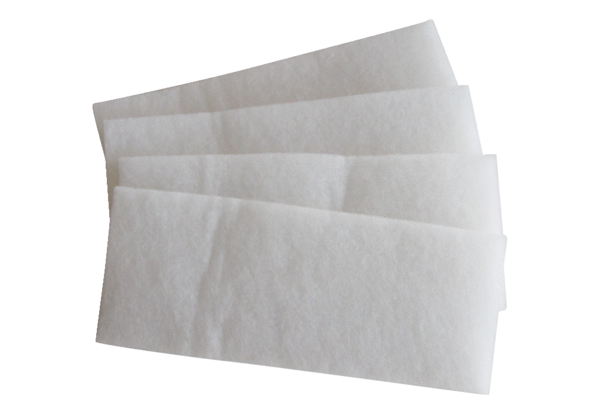 